Букреева Ольга Николаевна,учитель-логопед СП ГБОУ СОШ №4 г.о.Чапаевск – ДС №1«Использование многофункционального пособия «Речевые кубики» в работе учителя-логопеда с детьми 5-7 лет с ТНР»ВведениеСегодня очень актуальной в дошкольном возрасте является проблема речи. С каждым годом увеличивается количество детей, имеющих речевые нарушения. Эти дети часто отличаются низкой познавательной активностью, у них страдает память, мышление, внимание. Поэтому важнейшим условием совершенствования речевой деятельности дошкольников является создание благоприятной ситуации, способствующей возникновению желания активно участвовать в речевом общении. При этом особое значение имеет игровой процесс. Игра – основной вид деятельности детей. Чтобы повысить интерес детей на занятиях приходится подбирать и модифицировать игровые приёмы и методы в своей работе. Для достижения данных целей мы в своей работе используем многофункциональное пособие «Речевые кубики».Задачи, которые можно реализовать с помощью данного пособия:обогащать активный словарный запас (существительных, глаголов, прилагательных);развивать умения составлять словосочетания, предложения; развивать навык согласования слов (в роде, числе, падеже, прилагательных с существительными); развивать навык правильного употребления предлогов;упражнять в составлении предложений;развивать фонематический слух;автоматизировать поставленные звуки в словах, словосочетаниях и предложениях.Данное пособие включает в себя:12 кубиков;наборы предметных картинок по лексическим темам;картинки, содержащие в названиях звуки, часто нарушаемые детьми  (с, з, ц, ч, щ, ш, ж, л, р)картинки с пиктограммами слов – действий и схемами предлогов;картинки для грамматических игр;карточки для определения позиции звука в слове и количества слогов;дополнительные картинки для составления словосочетаний и предложений (цвета, предметы, персонажи).Правила работы с пособием:На каждой грани кубика есть липучка, к которой учитель – логопед прикрепляет картинки в соответствии с целью и задачами занятия. Это могут быть картинки на различные лексические темы, либо картинки на автоматизируемые (дифференцируемые) на занятии звуки. Также можно разместить на гранях кубика картинки для грамматических игр или составления связных высказываний (словосочетаний или предложений).Игры и упражнения:«Помоги Фиксику»Взрослый надевает ребёнку на голову маску Симки (М/ф «Фиксики») и предлагает найти на кубиках картинки только электроприборов. Ребенок называет электроприбор, например телевизор, а затем образует множественное число (телевизоры) и т.д.«Пройди шаги»Педагог раскладывает кубики в три ряда. Первый кубик обозначен фишкой. Ребенок бросает игральную кость и делает столько шагов по кубикам, сколько выпало на кости. Дошкольник называет картинку на кубике, а потом называет этот предмет ласково, например карандаш – карандашик. 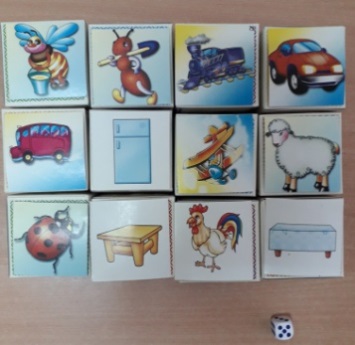 «Посчитай»  Педагог раскладывает несколько кубиков по лексической теме: «Посуда». Например, кубики с изображением тарелки, кастрюли, сковороды, бокала. Ребёнок бросает игральную кость. Выпадает, например, пять. Дошкольник считает и согласует слова: один бокал, два бокала, три бокала, четыре бокала, пять бокалов.«Считалочка»Перед ребенком на столе разложены звуки, например с, з, ц. Ребенок, с помощью считалки, выбирает звук, например, выпал звук с. Ребенок выбирает картинки на кубиках со звуком с. Аналогично происходит с другими звуками.«Занимательное поле»Перед ребенком на столе педагог раскладывает игровое поле: наверху три кубика, например  с изображением шапки, сапог, жука, а слева расположены три кубика с изображением цветов (красный, желтый, черный). Ребенок берет первый кубик, например, с изображением шапки и соотносит ее с цветом, например «это красная шапка» и далее с другими кубиками по той же схеме: «это желтые сапоги», «это черный жук».  «Озорные гномики»На столе перед ребенком располагаются три гномика Бим (зеленый гномик), Бом (синий гномик), Антоша (красный гномик) и три кубика. Педагог просит подарить Биму кубик с изображением предмета, который начинается на мягкий согласный, Бому – кубик с изображением предмета, который начинается на согласный твердый, а Антоше - кубик с изображением предмета, который начинается на гласный звук.  «Составь предложение»Педагог предлагает завести игрушечную юлу, на которой прикреплена стрелка. Вокруг юлы кубики. Когда юла останавливается, стрелка показывает  на кубик с картинками. Дошкольники по заданной схеме составляют предложения с каждой картинкой на кубике, указанной стрелкой.«Помоги Коржику дойти до бабаушки»Педагог сообщает детям, что котёнку Коржику нужно помочь добраться до бабушки. Она живет в лесу. Тропинка из кубиков проходит по «болоту». Перепрыгнуть с кубика на кубик можно, только если правильно разделить слова на слоги на кубиках. Так котенок добирается до бабушки.Используемые источники:https://www.maam.ru/detskijsad/-logokub-netradicionoe-logopedicheskoe-posobie-dlja-razvitija-rechi.html https://infourok.ru/prezentaciya-na-temu-posobie-logokub-5067793.html 